  University of Melbourne Student Union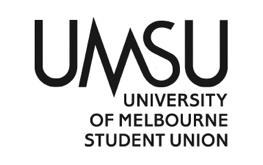 Meeting of the Disabilities CommitteeAgendaFriday 16th of June, 2023 @ 10:00AMMeeting 10(23)Location: Disabilities OfficeJoin via Zoom link herePassword: 522991Meeting opened at 10:00AMProcedural MattersElection of ChairMotion 1: That Adam Whitehead be elected as chair.
Moved: Morgan Sheather
Seconded: Anishaa Jeyakumar
Passed without dissent. Acknowledgement of Indigenous CustodiansAttendanceAdam Whitehead, Anishaa Jeyakumar, Morgan Sheather, Madeleine SalisburyApologiesJessie XueAlice ZhaoProxiesJessie Xue proxied to Morgan SheatherMembershipAdoption of Agenda	Motion 2: That the agenda be adopted as presented.
 Moved: Madeleine Salisbury
 Seconded: Adam Whitehead
 Passed without dissent.Confirmation of Previous Minutes	Motion 3: That the minutes be confirmed as a true and accurate record.
Moved: Adam Whitehead
Seconded: Morgan Sheather
Passed without dissent.Conflicts of Interest DeclarationMatters Arising from the MinutesBudget for Winterfest:
The Disabilities budget for Disabilities Pride Month is $5,000, with $2,000 for Collaborations ($1,400 left), and a further $2,000 set aside for Winterfest. 
 If we go ahead with all events as planned, we would be looking at spending up to $800 on collaboration events and up to $800 for our main event. 
This would leave $1,200 from our Winterfest budget and all $5,000 from our Disabilities Pride Month budget. Merch Options:
Notebooks – Either A5 ($852.50 for 100) or A4 ($935 for 100)
Mugs – $469.48 for 48. Might not arrive on time.
Pinback Buttons - $499 for 300 

Flags - $365 for 2 (1800mm x 900mm)
Banners - $352 for 2 pull-up banners, one of each design type.

Total - $2,537.09Publication:
$764.50 for 250 reprints of the Survival GuideDesigns for merchandise.
Notebooks – Preference: Both black with flag and plain teal options
Mugs – Preference: Owlfie, plain
Buttons – Preference: Owlfie with flagCorrespondence Office Bearer ReportsMotions on NoticeMotion 4: To pass $1,200 from the Events (Orientation) budget line for Winterfest merchandise.
Moved: Morgan Sheather
Seconded: Anishaa Jeyakumar
Passed without dissent.Motion 5: To pass up to $1,500 from the Events (General) budget line for Winterfest merchandise.
Moved: Madeleine Salisbury
Seconded: Anishaa Jeyakumar 
Passed without dissent.Motion 6: To Pass $764.50 from the Printing (General) budget line for 250 reprints of The Pocket Survival Guide for Disabled Students for Winterfest.
Moved: Morgan Sheather
Seconded: Madeleine Salisbury
Passed without dissent.Motion 7: To pass up to $800 from the Events (Orientation) budget line for Winterfest activities.
Moved: Anishaa Jeyakumar
Seconded: Madeleine Salisbury
Passed without dissent.Motion 8: To pass $800 from the Events (General) budget line for Collaborative events for Winterfest.
Moved: Morgan Sheather
Seconded: Madeleine Salisbury
Passed without dissent.Other Business (Motions without Notice)Motion 9: To pass up to $800 from the Events (General) budget line for Winterfest merchandise- for a potential extra run of notebooks.
Moved: Madeleine Salisbury
Seconded: Anishaa Jeyakumar 
Passed without dissent.Next MeetingJuly (before Winterfest)Closed at 10:42	